Quadratic and Radical Functions – Exam Review #8Match each graph to the number of solutions it has. Then, list the solutions in the blanks provided. _____ 1. 				_____ 2. 				_____ 3. 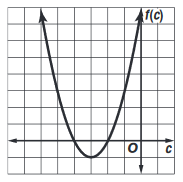 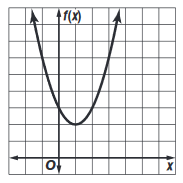 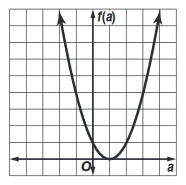         A. No Solutions			  B. 1 Solution			          	    C. 2 Solutions	    	  x = ________		         	                   x = _______ , ________Name the transformations which are indicated by the given equations.4. y = x2 + 3				5. y = 4x2					6. y = (x – 5)27. y =  x2				8. y = (x + 7)2					9. y = -x2 – 8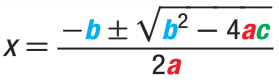 Use the quadratic formula to solve the given equations. 	10.  + 2x – 3  = 0 	11.  – x – 20 = 0	12.  – 5x – 36 = 0 	13.  + 11x + 30 = 0Solve each equation using the zero product property.14. x(x – 8) = 0 						15. b(b + 12) = 016. (m – 3)(m + 5) = 0 					17. (a – 9)(2a + 1) = 0Simplify the radical expressions. (Time for factor trees!)18. 					19. 				20. 21. 					22. Simplify each expression.	23.  – 	24.  + 	25.  + 	26. 